Contempler le cheminement de la CVX MondialeRapport de l’ExCo 2013-2018Introduction	2A. Notre action aux « frontières »	31. Globalisation et pauvreté	32.	L’écologie	43. Famille	54. Les jeunes	7B.	Notre Communauté Mondiale	81. Croissance dans la Communauté	82.	Partenariats et Collaboration	93. La clarification des concepts de membre et d’engagement	104. La co-responsabilité financière	11C. Notre identité ignatienne et laïque	131.	La formation en CVX	132.	Notre charisme  CVX	14Conclusion : Ce que nous avons vu, ce que nous avons partagé	15Travailler en tant qu’ExCo mondial	15La joie et la consolation de la Communauté Mondiale	16« Sentire cum ecclesia » : une confirmation et une réalisation	16L’avenir des Frontières	16La grâce que nous demandons	17Le Conseil Exécutif Mondial	17IntroductionComme nous l’avons exprimé à plusieurs reprises au cours du quinquennat qui s’achève, entre notre Assemblée de 2013 au Liban et celle de Buenos Aires en 2018, nous sentons que nous vivons un moment particulier : un “KAIROS », c’est-à-dire un temps qui ne peut être compris qu’avec les yeux de la foi et de l’espérance. Il s’agit de le contempler avec une foi ferme, qui est, pour nous CVX, fondée sur notre vocation à suivre le Christ au travers de la spiritualité ignatienne. C’est une foi qui désire trouver Dieu en toute chose et en toute personne, tout en participant à l’avènement du Royaume. Cela ne trouve son sens qu’au travers du discernement et d’une réponse aux signes des temps.En ce KAIROS de l’Eglise et du monde, nous sommes confrontés à la question que le Christ nous adresse : « Combien avez-vous de pains ? Allez voir » (Mc 6, 38). En découvrant ce qui nous a été accordé par grâce, nous voulons nous reconnaître et devenir davantage « CVX, un don pour l’Eglise et le monde ».  C’est dans cet esprit que nous désirons partager avec vous notre cheminement en tant que Conseil Exécutif mondial, mais aussi ce que nous avons vu, senti, entendu et vécu en tant que Communauté mondiale envoyée en service privilégié par l’Assemblée Mondiale du Liban.Afin de donner du sens au mandat large, ambitieux et inspirant qui nous a été confié en tant que Conseil Exécutif mondial (ExCo) dans le document final du Liban, nous avons choisi le moulin à vent pour nous aider à structurer notre action et rendre présents tous les éléments du mandat. Ce symbole est dynamique, comme il sied à la CVX, autorisant une réponse commune et collégiale à l’immense défi que constitue le service de la CVX mondiale. L’image du moulin à vent nous a aidés à insuffler de l’énergie dans nos propres processus de discernement communautaire et dans l’organisation de nos tâches. C’est pourquoi le moulin à vent servira également de support pour ce rapport consacré aux 5 années écoulées, même si certains de ses éléments ont évolué et d’autres ont été intégrés ou fusionnés au cours de notre mandat.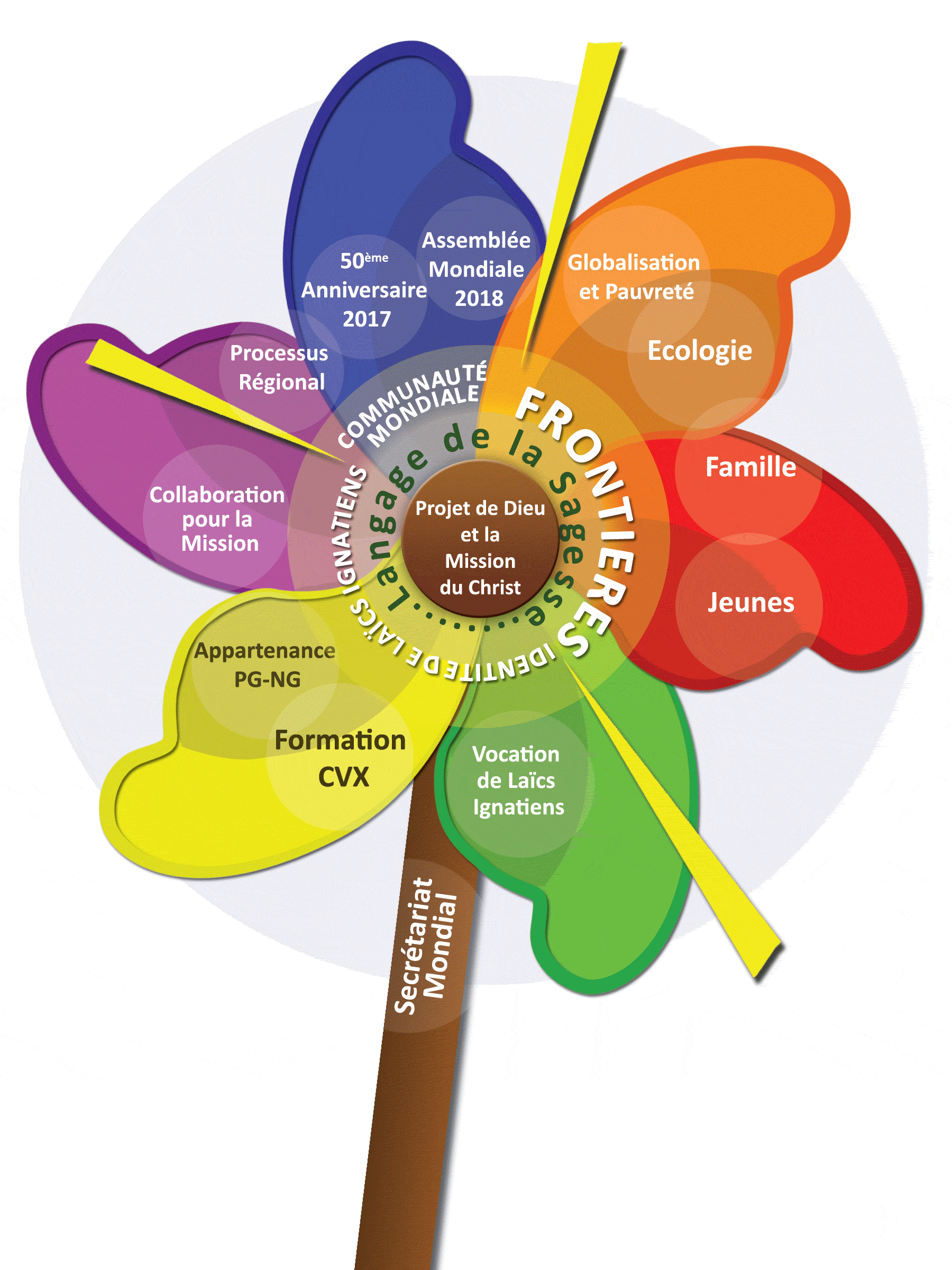 Un moulin à vent ancré dans un cœur qui est le « projet de Dieu et la mission du Christ » rend possible le mouvement et constitue sa raison d’être. Un cœur lui-même fixé sur une tige qui le soutient et permet de l’orienter au mieux pour s’exposer au vent. Cette tige est notre ExCo assisté du secrétariat mondial, sans lequel nous ne pourrions faire face au service quotidien de la communauté toute entière.Dans ce rapport nous décrivons, du point de vue particulier (et souvent limité) de l’ExCo mondial, notre contemplation de la Communauté mondiale.  Nous rendons compte de notre travail pour accomplir notre rôle de discernement, ainsi que nos efforts, nos réponses et nos initiatives pour soutenir la Communauté mondiale  dans son chemin vers une réponse toujours plus grande et profonde à l’appel du Christ. Nous avons également identifié certains défis et pistes d’avenir qui pourraient être repris par l’Assemblée et le prochain Conseil Exécutif. Ceci dit, nous ne prétendons pas présenter un rapport exhaustif. Nous voulons plutôt offrir nos perspectives et nos efforts en tant que groupe envoyé par la Communauté mondiale pour l’accompagner et la soutenir dans son cheminement comme corps apostolique de laïcs.Nous avons divisé ce rapport en trois parties principales : A. Notre action aux frontières, B. Notre Communauté mondiale et C. Notre identité ignatienne et laïque. Nous conclurons en indiquant des lignes de force qui semblent émerger, des intuitions et invitations, qui nous emmèneront vers ce moment de grâce que sera l’Assemblée 2018 de Buenos Aires.Nous invitons chaque communauté, nationale, régionale ou locale, à se retrouver dans les facettes mises en exergue dans ce rapport. Et surtout, puissions-nous tous ensemble compléter le rapport avec la vie que l’Esprit a révélée pour toute la CVX, en fonction des moments, des lieux et des membres des communautés respectives.Nous rendons grâce à Dieu pour les nombreux dons que nous avons reçus, pour la richesse du discernement communautaire qui nous a permis, en tant qu’ExCo Mondial, d’affronter et de dépasser nos fragilités nombreuses. A partir de ce discernement, nous avons été capables de garder un cœur droit, dans la ligne de l’essentiel. Nous souhaitons saluer chaleureusement les membres qui ont travaillé sans relâche au service de la communauté, à tous les niveaux, avec leurs dons et leurs limites, de manière à placer le moulin dans le vent ».Un merci tout spécial à l’équipe du secrétariat mondial pour son engagement quotidien en faveur de la vie de la communauté. Nous remercions ceux qui ont participé à l’aventure de cet ExCo, mais qui n’ont pu aller au terme du mandat en raison de circonstances particulières ou tout simplement de la fin de leur mission. Merci à notre chère Joséphine, au père Luke, Franklin et Sofia. La trace de leurs vies est profondément imprégnée dans ce récit.Nous présentons humblement ce rapport comme l’exposé de notre service, caractérisé par des désirs profonds de servir, des élans de générosité et des fragilités, un effort constant de lire comment l’Esprit nous dirige au sein de la communauté mondiale. Notre service n’a pas été parfait. Il constitue néanmoins tous les pains que nous pouvions offrir, lorsque le Christ nous en a demandé. A. Notre action aux « frontières »  L’identification des frontières (périphéries) en tant que domaines où concentrer l’action apostolique a été confirmée au cours de l’Assemblée du Liban en 2013, fondée sur les observations que le précédent ExCo avait faites dans la Communauté mondiale. Notre travail a été de constamment contempler et soutenir tandis que la Communauté mondiale agissait concrètement. L’un des outils qui nous a aidés à voir ce qui s’y passait, fut l’Etude sur les frontières, qui a enrichi notre regard. A travers toute la CVX mondiale, différents degrés d’engagement ont été soutenus par les communautés - depuis le niveau individuel jusqu’aux collaborations de réseaux régionaux.La spiritualité ignatienne et notre propre formation en CVX ont été des aides pour  s’engager aux frontières. Dans bien des cas, le travail et l’identité sont inséparables, car c’est en tant que CVX que nous  avons été appelés aux périphéries. Dans cette partie, nous décrivons ce que nous avons vu et soutenu dans ces frontières.1. Globalisation et pauvreté A cette frontière, en tant que Conseil Exécutif mondial, nous avons avancé dans la définition de diverses façons d’accompagner les initiatives des Communautés nationales, même si nous avons été capables de peu d’actions concrètes. Les Orientations pour l’Action (Document Final de l’Assemblée, Liban 2013.N.12) que nous avons reçues, et que nous avons pu établir pour la frontière de la globalisation et de la pauvreté ont été :développer des outils spirituels pour comprendre et faire face de façon plus adéquate aux défis auxquels nous sommes confrontés, mettre en place des réseaux pour partager les expériences et mettre en œuvre des actions. Avec ces orientations nous avons aussiaidé à développer une plus grande prise de conscience au sujet de cette frontière, généré des soutiens financiers afin de promouvoir plus d’action. Dans ce sens, le ExCo mondial a continué à recevoir des demandes de soutien de la part du Fonds Apostolique, ce qui a permis de renforcer diverses actions en lien avec l’action sociale, l’attention aux besoins urgents, ou d’encourager les initiatives apostoliques dans le cadre de cette frontière. Nous espérons que les initiatives apostoliques qui répondent à cette frontière de la globalisation et de la pauvreté augmenteront afin de continuer à utiliser ce Fonds Apostolique.Efforts au sein de la Communauté mondiale Au sujet de cette frontière, nous pouvons partager quelques initiatives de la Communauté mondiale qui nous ont aidés à mieux comprendre notre mission concernant les questions de globalisation et de pauvreté.Au niveau régional, après un processus significatif de discernement, la CVX Europe, surmontant divers défis, et en se fiant à des expériences déjà existantes dans les Communautés nationales, a entrepris le projet des Volontaires aux Frontières pour offrir assistance aux personnes en quête de refuge, spécialement en provenance d’Afrique Sub-Saharienne en se rendant à Raguse en Italie. D’autres Communautés nationales en Europe ont également eu des initiatives, pour réagir devant cette situation complexe et pénible.Au niveau régional également, la CVX en Amérique Latine a poursuivi son processus de formation: dimension politique de l’engagement social de la CVX, qui a formé trois générations de membres CVX, et d’autres membres de la famille ignatienne, venant de divers pays de cette zone. L’objectif a été d’encourager et d’enrichir la réflexion de la CVX en Amérique Latine afin de promouvoir et consolider l’engagement dans la dimension socio-politique de notre vocation laïque. Cet ensemble de formations a aidé à promouvoir des groupes de réflexion socio-politiques au sein de différentes Communautés nationales.Dans le cas particulier de la Syrie, la solidarité internationale a été très intense, fournissant de l’aide par un travail d’assistance humanitaire, de promotion sociale et économique, et aussi d’animations spirituelles devant la situation dramatique de la guerre qui affecte ce pays et ses communautés CVX depuis tant d’années. De ce point de vue, le soutien de la CVX du Liban a été fondamental, de même que l’effort continu des membres de la CVX de Syrie. Sur cette frontière, le soutien de divers pays d’Europe et d’Amérique du Nord a été fondamental pour les membres de la CVX de Syrie qui ont eu besoin de soutien dans leurs processus de migration.Il y a beaucoup plu: la CVX travaille activement au sein de diverses initiatives communautaires et institutionnelles d’éducation formelle et informelle, d’assistance aux enfants d’immigrants, de soins aux orphelins, ou aux enfants et adultes souffrant du SIDA, nos membres parmi d’autres personnes qui prennent à bras le corps cette« frontière de la globalisation et de la pauvreté ». Même sans être accompagnés par l’ExCo, ces nombreux efforts et initiatives invisibles sont des signes vivants du profil apostolique de notre communauté.L’écologie  La frontière de l’écologie et Laudato Si’Au cours de la période 2013 - 2018, nous avons entendu haut et fort l’appel qui nous a été adressé, à nous, membres de la Communauté de Vie Chrétienne, à prendre soin de notre maison commune. Le pape François a lancé ce même appel dans son encyclique Laudato Si’ qui, avec la Doctrine Sociale de l’Eglise, constitue une responsabilité essentielle pour chaque croyant. Cette encyclique est devenue un fondement de référence pour nos actions au sein de la CVX en ce qui concerne cette frontière: « Le défi urgent de sauvegarder notre terre commune inclut la préoccupation d’unir toute la faille humaine dans la recherche d’un développement durable et intégral, car nous savons que les choses  peuvent changer. […] L’humanité possède encore la capacité de collaborer pour construire notre maison commune. » (« Laudato Si’ », mai 2015, § 13)Avant la parution de cette encyclique, la CVX avait déjà fait l’expérience d’un appel ferme de l’Esprit envers l’écologie, lors de l’Assemblée du Liban. Le document du Liban en 2013 a établi les défis et responsabilités suivants: Développer la sensibilité du respect de la création dans nos comportements et nos actions ; Etablir et développer des réseaux pour partager les expériences et les pratiques, telles que le projet Amazonie. Au cours des cinq dernières années, nous avons remarqué que la priorité écologique avait pris de l’ampleur, au cœur de notre Communauté mondiale et parmi les membres de la CVX. Des initiatives ont été lancées par de nombreuses Communautés nationales. Diverses communautés locales ont fourni des efforts pour diffuser l’encyclique Laudato Si’, pour participer à des actions locales et à des plaidoyers, ainsi que pour permettre un changement des modes de vie. Au niveau mondial, la CVX a participé à du networking stratégique afin d’éclairer les discussions sociales et politiques sur cette thématique, telles que : Equipe du pilotage du Mouvement Catholique Mondial pour le Climat (GCCM) La COP21, qui a permis à l’Accord de Paris d’aboutir Des comités et conférences des Nations Unies  La promotion et la coordination du synode sur l’AmazonieAfin d’encourager l’engagement dans cette frontière, l’Assemblée mondiale a établi une commission spéciale pour l’écologie à laquelle participent des membres de CVX disposant de diverses expertises et expériences dans le domaine de l’écologie.Nous avons également bénéficié du soutien de Fr. Luke Rodrigues, SJ, lors de son mandat d’Assistant Ecclésiastique. De même, la commission a intégré des thématiques associées à la frontière « mondialisation et pauvreté », étant donné que nous parlons d’une seule et même crise (sociale et environnementale) et non de deux crises distinctes. « Nous devons prendre conscience du fait qu’une approche écologique devient toujours une approche sociale; elle doit intégrer des questions de justice dans les débats sur l’environnement, afin d’entendre à la fois le cri de la Terre et le cri des pauvres ».  (« LS », para. 49)Supplément 72 de Progressio La commission écologie a travaillé dur pour produire un document contenant des articles inspirants et des projets de rencontres proposant ainsi une analyse sociale, des réflexions sur l’éducation en matière d’environnement et des outils ignatiens, pour que les groupes de CVX à travers le monde puissent entrer dans un processus d’ouverture des consciences, de conversion et d’engagement à l’action. Le supplément 72 de Progressio « Prendre soin de la Création » est un instrument essentiel pour la croissance continue de CVX et pour son engagement envers la frontière de l’écologie. Le projet AmazonieLe projet Amazonie de la CVX, en tant qu’expression concrète de notre engagement existentiel, a répondu à notre désir ardent d’une plus grande incarnation dans les réalités les plus pressantes de la frontière de l’écologie. Nous avons concrétisé cela en accompagnant des volontaires CVX en Amazonie, en collaboration avec la Compagnie de Jésus. Cette démarche a été une belle opportunité de formation pour CVX et a confirmé l’importance des expériences d’immersion, à la fois en Amazonie mais aussi dans d’autres lieux dignes d’intérêt qui présentent une vulnérabilité. La CVX mondiale a accompagné trois volontaires avec le soutien régional de l’Amérique Latine : Carmen Amaya et Jairo Forero (1ere année), un couple de la CVX en Colombie qui a travaillé pendant un an dans la forêt amazonienne au Brésil, pour une mission pastorale particulièrement intense, dans la formation auprès des citoyens, et dans le domaine éducatif auprès de populations vulnérables, et Lorena Peréz de CVX Equateur (2e année) qui a travaillé pendant un an avec les communautés indigènes d’Amazonie et a également participé à la formation des dirigeants ecclésiastiques et locaux au sein du Réseau jésuite Pan-Amazonien. En outre, CVX Brésil a mandaté et accompagné un membre CVX dans la forêt amazonienne pour promouvoir la spiritualité ignatienne, l’accompagnement des jeunes, et le travail pastoral en lien avec la Société de Jésus.Engagement dans le Mouvement Catholique Mondial pour le Climat (GCCM)Le réseau du GCCM a été fondé en 2015 comme une réponse à notre prière au Liban et a grandi pour intégrer 600 organisations. Le membre CVX Ann Marie Brennan fait partie du Comité de Lancement. A travers le GCCM, les membres CVX ont rejoint d’autres individus dans la prière, la conscience éducative, les campagnes en faveur de l’action, les activités de plaidoyer, la Saison de la Création, et autres.3. FamilleSentir avec l’Église aux frontières de la FamilleAvant même l’Assemblée mondiale de 2013 au Liban, la Communauté mondiale avait pris de plus en plus conscience de la nécessité de développer un solide Cadre Pastoral des Familles. L’Assemblée mondiale a invité la communauté à intensifier ses réflexions sur les questions auxquelles les familles doivent faire face aujourd’hui, ainsi que sur les manières d’atteindre celles-ci dans leurs différentes réalités.La soif de la CVX de répondre de manière plus efficace aux besoins des familles a été relancée par les deux Synodes sur la Famille. La communauté mondiale a eu la grâce de « vivre/éprouver aux côtés de l’Église » d’une manière tout à fait particulière au cours de ce processus synodal. Cela nous a grandement aidé à rejoindre le processus de l’Église en charge de nommer les défis des familles et de trouver au cœur des anciens et nouveaux trésors de notre foi et de notre spiritualité des sources, qui permettront de répondre à ces défis. C’est pourquoi la publication d’Amoris Laetitiae, qui exhorte d’agir avec un esprit de discernement dans la vie et la gestion de la famille, nous a apporté à tous beaucoup d’encouragement et de stimulation. Elle a insufflé une grande fraîcheur, tout en soulignant l’urgence d’agir en matière de Pastorale des Familles au sein de la CVX et de toute l’Église d’aujourd’hui. L’ExCo mondial a fait des efforts modestes et pas toujours réussis dans le but d’aider la communauté à rejoindre le processus synodal et les processus auxiliaires. C’est cependant l’immense réponse de la communauté à l’appel du Pape qui a occasionné une remarquable croissance au sein de la pastorale des familles de la CVX.Un précédent effort de l’ExCo mondial visant à créer une commission sur la Famille au travers de la communauté mondiale n’a pas abouti suite à une coordination défectueuse de notre part. Cela a malheureusement pu engendrer certaines frustrations chez ceux qui étaient invités à travailler dans cette commission. Heureusement, l’énergie et le dévouement de la communauté mondiale aux frontières de la Famille a surpassé cette déficience.Rencontre Internationale de Formation sur la famille Il est important de mentionner la rencontre internationale de formation  sur la famille, organisée par la CVX à Madrid en juillet 2017. Cette rencontre a été organisée par l’ExCo mondial en partenariat avec l’Université pontificale de Comillas, représentée par Fernando Vidal (CVX Espagne), directeur de l’Institut de la famille de l’université. Nous avons également reçu de nombreux soutiens du nouveau Dicastère pour les Laïcs, la Famille et la Vie à Rome. Ce fut une rencontre remarquable de 70 membres de la CVX, qui bien qu’originaires de 28 communautés nationales du monde entier, ont pu avancer ensemble sur le chemin du discernement et du dévouement aux familles. Les participants ont ressenti un appel fort et résonnant pour la CVX à aller aux frontières de la famille en incarnant notre identité ignatienne et ses outils. Il n’y avait aucun doute sur le fait que cet appel était vécu par toute la CVX aux quatre coins du monde et que cette rencontre à Madrid devenait à la fois la célébration/confirmation et l’appel à cultiver ce cadeau que sont les outils ignatiens au service de la famille. Depuis la perspective de notre identité et de nos outils, il y a un large champ de manœuvre pour être créatif et pour répondre à toutes les réalités qui caractérisent et défient les familles dans le monde d’aujourd’hui.Réponses au sein de la Communauté mondialeLes cinq dernières années écoulées depuis la dernière Assemblée ont montré combien la pastorale des familles était au cœur du ministère de la CVX. L’action pastorale auprès des familles a augmenté, et le partage au travers de la Communauté mondiale des différentes ressources développées par les membres, s’est caractérisé par une réponse active aux diverses situations des familles dans chaque région de la communauté mondiale. Bien heureusement, il y a une reconnaissance de la « famille traditionnelle » tout comme une communion avec et un service aux réalités nouvelles des familles. L’ExCo a eu la joie de trouver des occasions pour soutenir ces efforts et pour encourager le partage des ressources à travers le monde. Il n’y a aucun doute sur le fait qu’il y a encore matière à partager.Depuis maintenant plusieurs années, la communauté CVX au Chili, à Malte, tout comme d’autres communautés nationales ont répondu à l’appel prendre soin des qui ne rentrent pas dans l’image classique de la famille.  L’expérience dans de nombreuses parties du monde démontre que ces familles peuvent avoir leur place dans notre communauté, tout comme dans l’Église. Certains membres de la CVX eux-mêmes sentent en dehors de la « norme ».  Tout comme Jésus appelle et envoie les personnes marginalisées, ces membres de la CVX se sentent appelés à être en mission au sein et depuis les frontières des familles où ils se trouvent. La fidélité créative des communautés de la CVX en réponse à ce ministère particulier est un cadeau pour toute la communauté, un enrichissement et un défi. L’ExCo mondial a pu faire de modestes efforts afin de soutenir et encourager ces ministères et nous espérons qu’ils continueront à être un signe et un modèle de notre ouverture au ministère prophétique quand nous y sommes appelés. L’utilisation de la spiritualité ignatienne pour la vie de famille et la pastorale des familles fut un développement particulier au cours des dernières années. Il est clair que la communauté à travers le monde a travaillé au développement et au partage des outils ignatiens afin que les familles grandissent. Grâce à ces efforts intensifiés, Amoris Laetitia fut une révélation. De nombreux membres de la CVX du monde entier se sont sentis confirmés dans leur ministère et encouragés à avancer toujours plus profondément. Nous avons réalisé au cours du cheminement des dernières années, que les périphéries des familles se trouvent partout. L’orientation de notre mission sur cette frontière devra être basée sur un esprit de discernement profond et durable, individuel tout comme commun. En revenant à nos racines, nous sommes capables de partager nos vies avec les autres d’une manière plus profonde et d’offrir promesses et espoir.           4. Les jeunesLa question des jeunes a toujours été un domaine d’intérêt spécial pour la CVX. Cela est vrai pour n’importe quelle institution ou communauté consciente du besoin de continuité et de vitalité, attentive à la façon d’offrir ses dons aux autres, et soucieuse d’être ouverte à la l’apport des jeunes pour sa propre évolution.Nos efforts sur la frontière des jeunesComme il avait été recommandé dans notre Assemblée précédente au Liban, l’ExCo Mondial a établi une commission pour les jeunes, composée de membres de l’ExCo et de membres de différents pays. Les membres de cette commission se sont rencontrés de manière virtuelle et ont échangé leurs expériences et opinions, aussi bien que des outils. Les réflexions sur la jeunesse ont été partagées dans Projets 165 : « Les jeunes, héritiers du passé, pionniers de l’avenir ». D’autres régions aussi ont établi des commissions des jeunes, telles l’Asie Pacifique ou l’Amérique Latine, et ont organisé des rencontres ou des activités de formation pour les jeunes.  L’Europe y a contribué également grâce aux initiatives de l’Euroteam.  « L’Etude sur les Frontières » a aussi montré les efforts de plusieurs communautés nationales concernant les jeunes : par exemple, elles leur ont donné accès aux Exercices spirituels, encouragé leur volontariat, élargi  à leur intention les invitations à des conférences et des ateliers sur différents sujets, ont encouragé le développement de programmes de formation à l’engagement en paroisse , la participation à des camps, en les accompagnant dans leurs choix de vie, et en organisant d’autres activités, selon le contexte et la réalité de chaque pays.Au cours de notre mandat, nous avons répondu aux invitations du Bureau de la Jeunesse dans le Dicastère pour les Laïcs, la Famille et la Vie en participant aux événements de l’Eglise tels que les Journées Mondiales de la Jeunesse et la rencontre pré-synodale sur les jeunes, la foi et le discernement des vocations. La Vocation CVX et les JeunesIl nous a été rappelé que la CVX est une vocation et que nous pouvons encourager cette vocation en travaillant particulièrement avec certaines catégories de personnes : enfants des familles CVX, le Mouvement Eucharistique des Jeunes, les jeunes paroissiens et les étudiants universitaires.Les Journées Mondiales de la Jeunesse à Cracovie, en Pologne, ont été une expérience belle et réussie au cours de laquelle beaucoup de jeunes membres de la CVX de différents pays se sont rencontrés et ont perçu la dimension mondiale de notre communauté. Certains parmi eux ont été invités à représenter la CVX dans les principales célébrations eucharistiques. Nos jeunes membres ont été aussi «missionnaires» dans le Centre des Vocations, où ils ont eu l’opportunité de présenter la CVX et la spiritualité ignatienne à des centaines de jeunes venus de partout dans le monde. Ceci a permis à la CVX d’être connue et d’être visible: «Que votre lumière brille devant les autres, afin qu’ils voient vos bonnes œuvres et rendre gloire à votre Père qui est dans les Cieux» (Mt 5,16). De même, plusieurs jeunes CVX d’Asie ont aidé à l’élaboration de la Journée Asiatique de la Jeunesse qui a eu lieu en Indonésie et à laquelle ils ont assisté. Leurs rapports et leurs témoignages sont publiés dans Progressio.Au rythme de l’EgliseL’Esprit fait avancer l’Eglise et notre Communauté dans la même direction. Après l’encyclique du Pape, Laudato Si’, et l’exhortation apostolique sur la famille, Amoris Laetitia, le Vatican a annoncé la convocation d’un Synode des Evêques en octobre 2018 sur le thème de «Les Jeunes, la Foi et le Discernement des vocations». Avec ce sujet, l’Eglise a décidé de s’interroger sur la manière dont elle peut guider les jeunes à reconnaître et accepter l’appel à la plénitude de vie et d’amour, et à demander aux jeunes de l’aider à identifier les manières les plus efficaces d’annoncer la Bonne Nouvelle aujourd’hui. Ceci correspond à notre conviction que la CVX est une vocation. En effet, à la suite d’échanges et de discussions dans la CVX, nous sentons que le plus important serait de partager notre charisme CVX et notre spiritualité ignatienne avec les jeunes, partout où ils sont engagés dans l’Eglise et dans la société, sans qu’ils adhèrent nécessairement à la CVX. Bien que nous souhaitions avoir des jeunes comme membres, notre souci principal est de les aider à trouver leur chemin dans la vie. Notre souci est de les aider à chercher et trouver Dieu. Au cours de ce processus, certains découvriront aussi une vocation à rejoindre la CVX.Donc, nous avons participé aux différentes étapes du Synode sur les jeunes: après avoir reçu le document préparatoire, nous avons invité nos jeunes membres à s’impliquer dans la préparation du Synode en répondant au questionnaire lancé par l’Eglise pour permettre aux jeunes d’exprimer leur opinion sur différentes questions; nous avons ensuite été représentés dans la rencontre Pre-Synodale par un jeune membre de la CVX et nous attendons maintenant le Synode d’octobre 2018.La participation à ces moments spéciaux de la vie de l’Eglise est très importante. Elle nous permet de sentir que nous faisons partie du Corps Mystique du Christ et nous donne la responsabilité d’être les témoins joyeux de l’amour de Dieu autour de nous. Notre Communauté Mondiale 1. Croissance dans la CommunautéEn tant que membres du Conseil Exécutif Mondial nous avons été des témoins privilégiés de la croissance de la communauté ainsi que des défis à relever. Cette croissance, au-delà de son aspect quantitatif, est visible à travers des signes comme l’approfondissement de notre style de vie en tant que CVX, et plus encore en ce qui concerne notre identité ignatienne. Difficultés et Signes de CroissancePendant notre mandat au service de la communauté mondiale, nous avons noté que, dans différentes régions du monde, de nouvelles dynamiques sont apparues démontrant un intérêt pour l’appartenance et la participation à ce style de vie CVX.  Elles ont toujours été accompagnées de difficultés propres à leurs réalités respectives :Y compris dans les régions où, apparemment, la participation dans des espaces religieux formels décroît, la CVX devient un espace alternatif pour la recherche du mystère et de l’expérience de la présence de Dieu ; cela est le cas dans certains pays européens dans lesquels la démarche CVX commence ou est relancée. Cela a été un motif de joie, par exemple, de voir la CVX aussi vivante aux Pays-Bas après des années d’inactivité apparente. Dans certaines régions d’Afrique, où existent des signes d’exclusion, d’instabilité et même de guerre, de nouvelles initiatives émergent autour de la démarche et du style de vie CVX. Elles constituent des espaces qui aident à vivre avec plus de sens la foi dans le Christ.D’autres régions de notre communauté mondiale, bien qu’elles ne connaissent pas une croissance numérique significative, expérimentent des processus de maturité et de consolidation ; c’est le cas de l’Amérique Latine et de l’Amérique du Nord. Dans la région Asie Pacifique, où la religion chrétienne est minoritaire, nous voyons des signes à travers l’émergence de nouvelles communautés CVX nationales qui sont le produit de l’inspiration et de l’accompagnement par des membres d’autres communautés CVX nationales voisines. Même dans des endroits où il semblait impossible que cela se produise en raison de diverses contraintes et restrictions, le dynamisme de la CVX, en tant que réponse à la réalité du monde d’aujourd’hui, continue de représenter une voie pour une rencontre avec Dieu et pour une vie centrée sur la personne du Christ.Au Moyen Orient, où les Chrétiens sont aussi une minorité, nous avons remarqué une réponse plus profonde et un sens de la fraternité dans l’accompagnement des situations de guerre, nos membres étant appelés à être des témoins de tolérance, de pardon et d’amour.Processus RégionauxUne croissance évidente de notre communauté est effective dans les processus régionaux qui, sans être des structures reconnues formellement dans la gouvernance de la CVX mondiale, sont devenus de vrais espaces de communion, d’échange d’expérience, de formation conjointe, d’action communes sur les thèmes des frontières apostoliques. Au cours des cinq dernières années, nous avons constaté que plusieurs régions se sont réunies pour faire communauté, sur la gouvernance, sur le service et la collaboration ainsi que la formation. Lors de l’Assemblée africaine qui s’est tenue au Rwanda en 2016, un sens profond de la solidarité a été vécu avec les victimes du génocide de 1994 ; ce fut un sentiment de solidarité et de compassion rempli d’espoir qui s’est déployé et qui continue à être nécessaire plus que jamais dans le monde d’aujourd’hui. Outre leurs assemblées régionales, l’Euroteam a aussi organisé une rencontre Jeunesse à Malte. La région latino-américaine continue de mettre en œuvre des cours de formation apostolique à l’échelle régionale (par exemple, MAGIS, formation socio-politique). L’Equipe Asie a participé à la Journée Asiatique de la Jeunesse et présenté son propre programme de formation des jeunes.Les relations entre régions sont devenues des chemins de grande croissance en tenant compte de la réalité de chaque région. Nous voyons ces plateformes / structures / équipes accompagner la richesse d’être une communauté mondiale avec des expressions régionales particulières qui rendent notre Corps apostolique plus manifeste.Défis de la Croissance GénérationnelleEn tant que communauté engagée dans l’histoire, nous envisageons notre avenir à travers les générations futures. Si Dieu en effet nous appelle à continuer, nous aimerions veiller à la croissance de la Communauté Mondiale. Nous sommes préoccupés par la croissance inégale du nombre de jeunes membres dans diverses parties du monde, où nous constatons que, bien que le nombre de membres soit stable, il ne concerne pas tous les segments de population, en particulier la jeunesse. Dans de nombreuses communautés, nous trouvons les membres d’origine qui continuent en tant que communauté, avec une très faible croissance en termes de nouveaux membres issues des générations plus jeunes. Ils sont confrontés à la possibilité de disparaître au cours de la prochaine génération. Il y a des communautés nationales qui réussissent à relever ce défi par le biais de démarches continues d’invitation, de formation et de passages de témoins aux postes de responsabilité. Il est nécessaire de s’en inspirer.Prendre Soin et Soutenir les Communautés Nouvelles et FragilesL’ExCo Mondial a aussi été confronté à des défis en matière de soutien aux communautés nationales demandant leur adhésion à la communauté mondiale. La pratique du parrainage est en place pour aider les nouveaux membres dans les phases de création/observation/intégration. Le soutien a été moins clair après la phase d’intégration au sein de la communauté mondiale. Nous nous sommes reposés sur des contacts régionaux, des visites et une communication directe émanant des communautés nationales. Cependant, nous avons aussi observé que, dans les cas où les communautés nationales se fragilisaient au point de quasiment disparaître (ou absence totale de contact), nous n’avions peut-être pas les moyens appropriés (ni une connaissance préalable pertinente) pour les assister. Dans ces cas, il serait bénéfique que le prochain ExCo Mondial évalue le processus continu (création- intégration- adhésion) et les rôles de chacun (par exemple, les communautés marraines, ExCo-links) dans une perspective globale, et de mesurer les améliorations pour piloter et soutenir les communautés nationales dans leur mode de vie CVX.Partenariats et CollaborationIl est impossible de relater les nombreux liens et relations dans lesquels la CVX s’est engagée à tous les niveaux (certains ont déjà été mentionnés dans ce rapport). En tant qu’individu et en tant qu’organisme, l’engagement est une caractéristique de notre manière de fonctionner. Chaque facette de notre identité est une interface pour la relation. Dans cette partie, nous en mentionnerons deux : a) Notre relation avec les Jésuites, complexe car ayant des aspects ecclésiaux, traditionnels et personnels et b) notre lien avec les Nations Unies en tant qu’ONG reconnue. Ces deux relations nécessitent attention et évaluation, du fait du  changement constant des réalités qui nous entourent.Relation avec la Société de JésusNous demeurons reconnaissants pour les divers partenariats, coopérations et amitiés qui existent entre la CVX et la Société de Jésus à travers le monde. Tandis que des défis existent qui alimentent constamment la réflexion et l’ajustement du sens de cette collaboration dans la pratique, nous demeurons liés en tant que traditions parallèles : corps apostoliques vivant la Spiritualité Ignatienne.Au cours de ce mandat, nous avons assisté à deux changements majeurs dans notre lien institutionnel avec la Société : la nomination du P. Herminio Rico s.j. en tant que Vice-Assistant Ecclésiastique de la CVX Mondiale, suivie de la nomination par le Saint-Siège de P. Arturo Sosa s.j. comme notre nouvel Assistant Ecclésiastique de la CVX Mondiale. Nous éprouvons de la gratitude pour leur attitude ouverte concernant ce service. En même temps, nous sommes reconnaissants pour la joie de vivre, la profondeur et la sagesse qui ont caractérisé le service de P. Adolfo Nicolas s.j. en tant qu’Assistant Ecclésiastique Mondial.Le groupe de travail CVX aux Nations UniesUne fonction importante du groupe de travail aux Nations Unies est l’échange bilatéral d’histoires entre les expériences apostoliques locales de la CVX Mondiale et les plaidoyers des Nations Unies alignés sur nos valeurs et nos orientations. C’est à la fois une passerelle pour faire entendre notre voix et une plateforme propice au changement pour  la communauté mondiale.Nous avons toujours un groupe de travail CVX aux Nations Unies à New York qui participe à des comités et assiste à des conférences sur des sujets en relation avec nos frontières apostoliques telles que le développement durable, la migration forcée, les peuples indigènes, les familles et les océans. Joan Woods (CVX USA) continue d’être notre représentante principale aux Nations Unies.En 2014, le groupe de travail aux Nations Unis a co-organisé deux ateliers à la conférence des ONG à New York au cours de laquelle des objectifs de Développement Durable ont été présentés. En 2016, lors de la conférence des ONG qui s’est tenue en Corée, nos membres locaux de la CVX ont animé un atelier sur l’intégration des groupes marginalisés. En 2017, le groupe de travail des Nations Unies s’est joint à plus de 1400 organisations au niveau mondial pour créer un Projet sur les Plastiques dans les Océans, encourageant ainsi les membres de la CVX à prendre conscience des enjeux environnementaux soulevés dans Laudato Si, à réduire l’utilisation du plastique et à partager des expériences dans Progressio ou sur Facebook.3. La clarification des concepts de membre et d’engagement Cette section a trait à certains passages du point 14 du document final du Liban, à savoir Nous recommandons au Conseil Exécutif Mondial (ExCo) de constituer des commissions consacrées […] aux Principes Généraux et aux Normes Générales.  Dans la continuité de Fatima 2008, nous recommandons à l’ExCo de poursuivre le travail de facilitation de l’intelligence de ce que nous sommes en tant que communauté mondiale sur les différents plans de [.…] l’engagement. […]L’Assemblée estime également qu’il convient de clarifier davantage le thème de l’appartenance. L’ExCo a créé une commission sur le thème des Principes Généraux et Normes Générales. Sa mission était de tracer des perspectives et de donner un avis relatif à la qualité de membre, à l’engagement et à la manière d’articuler ces deux réalités. La commission a travaillé de juin 2016 à mars 2017.Réflexions et pistes pour une clarification et un approfondissementAu risque de caricaturer la richesse des réflexions de la commission, voici les éléments-clés qui ont motivé la décision de l’ExCo de différer une proposition concrète de révision des Principes Généraux :L’engagement est un vrai défi dans la plupart des communautés nationales. Qui plus est, il existe une grande variété d’interprétations, de sensibilités et de pratiques concernant l’attribution de la qualité de membre et l’engagement. Les PG constituent une invitation radicale, mais joyeuse, au cheminement. Le PG 10 offre une perspective pour tous ceux qui rejoignent une communauté locale.L’engagement formel est davantage l’expression d’une réalité déjà présente (quoique pas encore accomplie) que le passage à franchir pour acquérir la qualité de membre. Une lecture juridique du PG 10 nous égarerait forcément.La révision du PG 10 pourrait assurément s’intégrer dans l’effort pédagogique à accomplir au niveau mondial pour éviter l’impression d’une progression vers le haut, de manière à promouvoir plutôt un approfondissement de l’attachement au Christ, au travers d’une communauté choisie, inspirée par la spiritualité ignatienne.Quelques pistes à suivre :Veiller à ce que les Principes Généraux fassent référence aux membres plutôt qu’à la qualité de membre, laissant ce dernier concept pour les Normes Générales.Trouver le moyen d’éviter la comparaison avec des vœux religieux, auxquels les mots « permanent » et « temporaire » font mine de renvoyer.Considérant que la CVX est une vocation personnelle, les Normes Générales pourraient soit mentionner “la durée adéquate”, soit signaler un cadre temporel qui s’est avéré adéquat dans de nombreuses communautés, au lieu de donner l’impression que le processus de croissance est linéaire et le rythme impératif.La décision de l’ExCoL’ExCo mondial a décidé de ne pas précipiter la clarification à venir.Certes, il serait possible d’améliorer le libellé actuel. Cependant, une tentative de réécriture trop focalisée augmenterait probablement le risque d’une lecture juridique plutôt qu’elle aiderait à construire une intelligence commune des enjeux réels de l’engagement.Par conséquent, considérant queLes PG devraient et peuvent d’ailleurs déjà être lus à la lumière des documents de base plus explicites que sont Le Charisme CVX et Processus de croissance en CVX,Les PG ne sont pas censés être amendés trop souvent, s’agissant du texte de référence le plus important pour la CVX mondiale,Une révision fondamentale pourrait s’avérer opportune tôt ou tard, lorsque l’Assemblée Mondiale recommandera de faire référence à des caractéristiques reconnues récemment et pourtant fondamentales pour un corps apostolique de laïcs ignatiens ;Toute révision des PG passe par une procédure lourde (préparation pointue des amendements, approbation par l’Assemblée Mondiale à la majorité qualifiée des 2/3 et approbation par le Saint-Siège), l’ExCo mondial a estimé sage d’attendre qu’une Assemblée Mondiale reconnaisse que les temps sont mûrs pour une révision des PG et NG, y compris, mais pas exclusivement, les concepts d’appartenance et d’engagement.4. La co-responsabilité financièreLe rapport financier quinquennal (2013-2017) reflète l’histoire en cours des efforts accomplis par notre Communauté mondiale en vue de la co-responsabilité financière, qui a pris une tournure encourageante à Nairobi en 2003. Durant plusieurs années, nous avons dû composer avec un manque de ressources financières ; nos rêves et actions discernées étaient plus grands que notre capacité matérielle à y faire face. Nous nous sommes efforcés d’accomplir fidèlement les mandats donnés par les assemblées successives, au prix de grandes difficultés financières.Nos défis financiers ont été mis en évidence lors des dernières assemblées. C’est ainsi que le processus d’ajustement a été présenté à Nairobi en 2003 et initié ensuite par la communauté mondiale ; cela a offert à chaque communauté nationale une manière concrète de contribuer à l’équilibre du budget de la communauté mondiale et parvenir finalement à une meilleure santé financière. La réussite de cette entreprise dépendait grandement de l’engagement et de la générosité des communautés nationales. A présent, nous considérons le chemin accompli avec une joie profonde et aussi avec humilité, vu la réaction positive de la communauté mondiale.Les cinq années écoulées nous ont donné un répit : nous avons clôturé l’exercice 2013 avec un excédent, tandis qu’en 2014 nous avons enfin pu éradiquer les pertes cumulées du passé ; depuis lors et jusqu’à ce jour, nous avons clôturé tous les exercices avec un résultat positif. Ceci est le signe d’une communauté mûre, qui assume ses responsabilités en bonne intelligence. Grâce soit rendue pour les efforts conjoints des communautés nationales, de l’ExCo précédent et de l’ExCo actuel, ainsi que pour le soutien de nombreux donateurs individuels qui nous ont permis d’établir des budgets, de les concrétiser et d’atteindre le résultat escompté.Nous vous partageons ces nouvelles avec joie et avec l’espoir fervent qu’il ne s’agit que du début de la co-responsabilité financière de la Communauté mondiale. Il nous reste encore du chemin à parcourir pour assurer l’équilibre financier à long terme. Le défi est toujours devant nous et nous devons rester fermes.Evénements marquants du quinquennat (2013- 2017) 2013En raison des nombreux retards de paiement, l’ExCo mondial n’a pas pu engager toutes les dépenses ordinaires budgétées. Dès lors, il fut décidé de financer le coût de sa participation à l’Assemblée Mondiale en prélevant une somme de 10.600,00 € du compte de l’Assemblée plutôt que du budget ordinaire, et ce, de manière à éviter un nouveau déficit. C’est ce qui a permis de clôturer l’exercice 2013 avec un excédent de 6.902,00 €. Cependant, nous devons être conscients de l’impact négatif des retards de paiement et les éviter désormais.Durant la même année, deux Fonds en particulier ont connu des évolutions positives. D’une part, le Fonds de l’Assemblée a profité du bénéfice des comptes de l’Assemblée du Liban et cela a permis à l’ExCo de disposer de moyens accrus pour préparer la prochaine Assemblée. D’autre part, le Fonds apostolique (constitué suite à une recommandation de l’Assemblée de Fatima) a permis de financer les médailles commémoratives du 450è anniversaire et de soutenir la CVX en Syrie. Des dons particuliers nous sont également parvenus pour soutenir la CVX en Syrie.2014Le budget ordinaire de cette année a permis de doter le Fonds apostolique d’un montant de 12 000 € (contre un montant de 10 000 € l’année précédente) ; également de constituer des provisions pour couvrir les besoins opérationnels du secrétariat. Le Fonds des initiatives apostoliques a permis de soutenir 1) la formation au Sud-Soudan, 2) la formation « Amar y Servir » au Brésil.2015Les efforts conjugués au sein de la communauté mondiale nous ont permis de consolider l’équilibre financier. En 2015, nous avons recouvré 92,81% des cotisations. Même si les retards de paiement nous mettent sous pression en termes de trésorerie, nous apprécions à leur juste valeur les efforts accomplis par les communautés nationales pour assumer le paiement des arriérés, ce qui a permis d’atteindre un niveau de recouvrement de 99,21% en fin de compte.La mise à disposition de ressources financières est un des éléments qui permettent de donner vie au corps apostolique de laïcs. Nous avons soutenu des programmes de formation socio-politique et spirituelle dans certaines régions d’Amérique latine et d’Afrique, contribué au financement de l’Assemblée de la région Asie-Pacifique, et participé financièrement aux efforts du Mouvement Catholique Mondial pour le Climat. Par ailleurs, nous avons envoyé 12.000,00 € en Syrie ; cette somme a été affectée en partie au financement d’un projet de soutien à la confection de produits ménagers de première nécessité, tandis que le surplus a été distribué dans les trois régions de Syrie (Alep, Homs et Damas) pour permettre à des membres de la CVX de faire face à leurs besoins de base, spirituels et psychologiques.Les cotisations ont permis de poursuivre la politique d’allocation du Fonds apostolique à concurrence de 12.000,00 € par an, tout en couvrant les dépenses ordinaires du secrétariat mondial.2016La fidélité des communautés nationales à la grille des cotisations consacrée lors de l’Assemblée Mondiale de 2013 a permis d’atteindre un taux de recouvrement des cotisations de 97% en 2016. Cela nous a permis de poursuivre l’allocation du Fonds apostolique (12.000,00 €), d’envoyer un soutien financier pour des activités de formation dans les régions de Wau et Juba au Sud-Soudan et pour les jeunes au Brésil ; cela nous a aussi permis de boucler le financement de l’Assemblée de la région Afrique ; enfin, nous avons couvert les dépenses liées à notre participation aux Journées Mondiales de la Jeunesse en Pologne.Au premier trimestre de 2016, nous avons transféré le solde du Fonds pour la Syrie (5.872,15 €) pour venir en aide aux membres de la CVX en Syrie. En fin d’année, ce Fonds n’a pas été clôturé car il avait été doté entre-temps par le flux continu de dons provenant de communautés et de personnes physiques. L’an dernier, nous avons également reçu un soutien de la Procure Missio d’Allemagne pour notre engagement envers le projet de volontaire en Amazone.2017Parce que nous avons dû nous adapter aux communautés qui faisaient face à des difficultés extraordinaires, en effaçant leur arriéré de cotisations (p.ex. la Syrie), le taux de recouvrement a oscillé entre 90 et 97% au cours des 4 années écoulées.Outre le fait d’avoir préservé un résultat positif, nous avons poursuivi la dotation au Fonds des initiatives apostoliques à concurrence de 12.000,00 € en 2017. Ce Fonds a permis a) de contribuer au financement de la rencontre de formation internationale sur le thème de la famille (IFE), qui s’est tenue à Madrid en juillet 2017, b) que nous soyons représentés à divers rassemblements ecclésiaux en Amérique latine (conseil épiscopal d’Amérique latine « CELAM ») et en région Asie-Pacifique (Journées de la Jeunesse en Asie) et c) de soutenir une rencontre de jeunes au Pérou. Nous avons également soutenu diverses rencontres de formation et assemblées régionales. L’ExCo a décidé en outre de constituer des provisions pour faire face à des besoins imminents, tels qu’une dotation de 7.000,00 € en faveur du Fonds de solidarité en vue de la prochaine Assemblée Mondiale.C. Notre identité ignatienne et laïque La formation en CVXLa diversité des processus de formationA travers le monde, la CVX met en place des programmes de formation afin d’aider les communautés locales et les membres à franchir les étapes de croissance dans la vocation de la CVX.  Lors des visites de l’ExCo (aux communautés nationales, aux assemblées régionales et aux sessions de formation), les responsables et les membres de la CVX ont décrit les différents styles de formation qui sont proposés.  Les processus et étapes décrits dans le Supplément 64 semblent avoir servi, en étant approfondis, développés et adaptés aux différentes circonstances (selon des facteurs tels que les âges, les tailles des groupes, les capacités des membres, la compétence des animateurs, la culture et l’interprétation). De ce fait, il y a le constat que la formation en CVX a pris des formes diverses dans notre monde d’aujourd’hui.Cette diversité dans les propositions et les programmations des formations elle-même n’est pas identifiée comme une préoccupation.  Elle tend plutôt à démontrer une richesse dans les manifestations de l’Esprit, selon chaque circonstance unique.  Toutefois une préoccupation à propos du sérieux de la Formation CVX dans son ensemble est en train de se manifester. Des questionnements quant à la cohérence, de la qualité des formations et au soutien pour la croissance des membres et des accompagnateurs à tous les niveaux (local, national, régional, mondial) se manifestent.Les structures, mécanismes et outils de la formationNous savons qu’il y a des communautés nationales qui mettent en œuvre des programmes régionaux internes de formation forts et cohérents.  Ces communautés sont en mesure de développer, adapter, évaluer et faire évoluer les programmes de formation répondant aux besoins différents (communautaires, spirituels et apostoliques) de leurs membres.  Nombreuses communautés nationales ont des personnes et équipes responsables de la formation. Elles peuvent aussi montrer leur capacité à partager leurs pratiques avec d’autres communautés nationales, soit en partageant des plateformes d’outils, soit en parrainant un processus, soit en participant à une réunion CVX régionale ou internationale.Des communautés nationales soit nouvelles et en pleine expansion, soit qui ont vécu un changement de responsables, soit qui ont perdu la mémoire institutionnelle manifestent aussi un besoin important d’outils de formation.  Les années passées montrent que ce besoin est toujours présent. Nous pouvons aussi noter que peut-être ce cri pour avoir des outils de formation manifeste un besoin plus profond d’appréhender les fondations du processus de formation en CVX.La formation comme réponse caractéristiqueUne autre ligne de force dont nous témoignons, notamment avec l’enquête sur les frontières, est le nombre important de communautés qui propose, comme réponse à des demandes, la formation (Exercices spirituels, méthodes ignatiennes, formation et éducation basées sur la pédagogie ou les concepts ignatiens).  Ceci nous indique que – avec les réponses type  « projet », la promotion et l’assistance sur le terrain – la formation elle-même est une réponse caractéristique de la CVX aux appels apostoliques.Le soutien de l’ExCo Mondial et des considérations pour l’avenirTout en prenant note des observations ci-dessus, l’ExCo actuel n’a pas réussi à formuler ni à mettre en œuvre une réponse de soutien adéquate ou une stratégie pour la communauté mondiale pendant ce mandat.  Nous regrettons de ne pas avoir assez fait dans ce domaine, et seule la grâce et la poursuite des actions des différentes communautés nous permettent de vivre notre manière de vivre en CVX.  Néanmoins, ceci ne réduit pas le risque d’une dissolution possible de la qualité/le sérieux de la formation.  Ceci est un défi qui doit être traité avec urgence.  Nous aimerions offrir à l’Assemblée et le prochain ExCo quelques réflexions qui s’enracinent dans notre expérience,  pour la prévision du soutien pour la formation à l’avenir :L’évaluation du Supplément 64 (le Processus de Croissance) et l’intégration de l’actuel savoir, des pratiques et questions concernant la formation en CVXL’encouragement des opportunités pour le développement des capacités des équipes de formation et des responsables en CVXL’encouragement de mutualisation (inter-communautés, aux niveaux régionaux et mondial) et accès aux outils de formation avec des plateformes numériques et physiquesL’étude du besoin et de la faisabilité d’une structure plus permanente dédiée à la formation (un bureau ou un institut de formation) afin d’assurer un soutien plus régulier à la communauté mondiale.Notre charisme  CVXLe charisme CVX figure parmi beaucoup, beaucoup de charismes que l’Esprit saint a donnés au monde.  Nous sommes appelés à le vivre, et ainsi nous voyons comment l’Esprit est à l’œuvre.  Et dans ce monde, la CVX rencontre constamment des défis, sur tous les fronts où ses membres se trouvent.Les membres de la CVX ont identifié des domaines qui ont d’importants besoins: la jeunesse, les familles, notre environnement, ceux qui vivent une pauvreté extrême à cause de la famine, la sècheresse, la guerre et les conflits, la migration forcée.  Nombreux sont les défis pour vivre l’Evangile et pour réaffirmer le sens de la sainteté de nos vies quotidiennes.  A tous les niveaux, les membres de la communauté mondiale sont appelés à témoigner de leur mode de vie et de leur réponse à la mission de façon très spécifique, chacun selon les circonstances de sa vie.  Dans tous les cas, nos réponses sont spécifiques, mais le chemin pour y parvenir est dans notre manière de vivre en CVX.A beaucoup d’égards, les chemins que nous avons ouverts au Liban en 2013 ont été confirmés par le pape François.   Il décrit beaucoup de ces mêmes défis dans ses encycliques et exhortations apostoliques : Evangelii gaudium, Laudato si’, Amoris laetitia, Gaudete et exultate.  De plus il a proposé des synodes sur la famille, la jeunesse et l’Amazonie.  En discernant le chemin devant nous, nous mettons en lumière quelques aspects distincts qui continuent à être des sources de consolation et de réponse enracinées dans notre charisme. Les Exercices spirituels de St IgnaceLes Exercices spirituels continuent à être « la source spécifique et l’instrument caractéristique de notre spiritualité ».  Ils sont toujours un chemin vers un sens profond d’être aimé de Dieu, une conversion personnelle continue et une unification avec le Christ dans la mission de salut pour toute la création.  Ces dernières années notre vie et affinité avec les Exercices ont été une unique fenêtre au cœur du Pape François, surtout lorsqu’il parle de la miséricorde, du discernement, de la conversion et d’une relation personnelle avec le Christ.  Beaucoup de membres de la CVX ont puisé inspiration et affirmation dans ce propos et dans l’apport de la spiritualité ignatienne à l’Eglise aujourd’hui.  Ces dernières années beaucoup ont souvent demandé : comment sommes-nous appelés à contribuer dans le contexte du pontificat du pape François ?L’examen de conscience et le discernement personnelL’examen de conscience et le discernement personnel sont des pratiques inséparables qui nous aident à voir et à être attentifs aux mouvements qui donnent vie et aux invitations de l’Esprit saint, et  à reconnaître les mouvements qui nous éloignent de la vie et de l’amour de Dieu.  Pour nous, ils sont les pierres d’angle de l’authenticité de notre mode de vie et de notre appel à vivre  comme des contemplatifs dans l’action de la vie quotidienne, au-delà de nos communautés locales.  La fidélité à ceux-ci peut être un défi, car personne ne nous interrogera sur ces pratiques profondément intimes, mais nous sommes invités à en apporter les fruits à nos communautés locales.Nous sommes des laïcsNous sommes laïcs et notre devoir d’accepter des responsabilités dans l’Eglise a été réaffirmé lorsque l’ExCo mondial a visité le ‘Dicastère pour les laïcs, la famille et la vie’.  Nous savons qu’il n’y a pas de séparation entre notre vie et notre mission.  Nous sommes l’Eglise, vivant au sein de nos familles, parmi nos amis et voisins, au travail, dans la politique.  Par nos interactions personnelles nous avons un impact immédiat, et nous pouvons travailler pour promouvoir des changements dans des structures d’oppression, celles qui limitent la liberté et l’intégrité des autres.  Cette conscience aiguë de notre état de laïcs est un don, et aussi une affirmation surtout dans les lieux où domine le cléricalisme.Nous sommes une communautéAvec nos communautés locales nous avons un espace pour vivre concrètement, de façon significative, une manière d’être en Eglise.  Nos rencontres en petits groupes offrent des chemins pour le dialogue, une intimité plus grande, l’amitié, le soutien, la maturité apostolique.  Comme communauté mondiale, nous participons les uns avec les autres à la prière, le soutien et la solidarité, partageant nos ressources et formant des groupes de réflexion et d’expérience sur des thématiques tels que la formation, les frontières, et la fraternité.  Une conscience universelle offre une façon de concrétiser la vision Trinitaire de notre monde, ainsi que d’approfondir notre compréhension et vécue de la dimension mystique de notre corps apostolique laïc.  Notre sensibilité au don qu’est la communauté a sa place surtout dans ce monde qui a tendance à être fragmenté.DISCERNER – ENVOYER – SOUTENIR – EVALUER (Le DESE)Le DESE est un des fruits le plus concret de notre charisme CVX de ces deux dernières décennies. Afin que nous le recevions,   l’Esprit a eu à  mener la communauté mondiale vers la conscience d’être profondément en communauté, solidaires au sein d’une mission commune, et  partageant les responsabilités selon l’expression locale.  Ce développement est encore en train de mûrir – et la communauté mondiale l’apprivoise par la pratique, la recherche et l’expérimentation.  Le processus Discerner, Envoyer, Soutenir et Evaluer saisit le point de rencontre des éléments de notre Charisme et est intégré dans nos pratiques à au moins deux niveaux (le groupe local, la communauté nationale) au sein de la communauté mondiale.  Il a aussi donné naissance à des mises-en-œuvres diverses.  Notre apprentissage dans ce domaine a toujours besoin d’être consolidé.  Toutefois, ce don met la CVX dans un positionnement où elle pourrait peut-être contribuer au discours sur le besoin renouvelé et l’intérêt pour le discernement apostolique commun.Nous reconnaissons le don d’être la Communauté de Vie Chrétienne.  Nous recevons beaucoup de témoignages sur l’impact profond et beau sur la vie de nos membres – dans plus de 70 pays.  Mettre la lumière sur notre Charisme éclaire aussi la tension entre la pratique cohérente et le développement constant de notre identité CVX dans le monde aujourd’hui.  Notre défi semble être de vivre fidèlement les fondamentaux de notre Charisme tout en donnant une attention soignée à comment l’Esprit guide la communauté mondiale.Conclusion : Ce que nous avons vu, ce que nous avons partagéTravailler en tant qu’ExCo mondialLe service que  nous avons vécu en tant qu’ExCo mondial au cours des 5 dernières années fut chargé en combats et en grâces. Nous nous sommes parfois débattus avec nos rôles respectifs, avec les actions à promouvoir, avec le choix des initiatives à poursuivre. Notre désir du service le plus grand fut sans cesse questionné par nos capacités et nos interactions.Nous avons évoqué dans Projets 163 le fait que nous voyions le moulin à vent bouger sans effort lorsque quelqu’un le tenait au vent. Ce fut à l’image de notre mandat : chercher la brise de l’Esprit, la trouver et orienter nos efforts dans son sens. Discerner les courants et en tirer des enseignements. Cela n’a pas été facile d’être une communauté de service, diverse et passionnée. Au terme de notre mandat, nous sommes invités à la prière par les mots du Père Pedro Arrupe : « Plus que jamais, je me trouve entre les mains de Dieu. C’est ce que j’ai désiré toute ma vie, depuis ma jeunesse. Or, à présent, quelque chose a changé ; l’initiative est entièrement celle de Dieu. C’est effectivement une expérience spirituelle profonde de me savoir et de me sentir si totalement entre les mains de Dieu. »La joie et la consolation de la Communauté MondialeIl nous faut répéter que lors de chacune des réunions de l’ExCo, ce fut une consolation d’être témoins de la communauté mondiale. Lorsque nous nous égarions dans notre recherche de pertinence, nous avons toujours retrouvé notre chemin en contemplant les communautés nationales, les efforts au niveau régional, la manière dont la communauté a pris à cœur la grâce du Liban et la manière dont elle a répondu selon les réalités respectives. Dans ce rapport, vous aurez lu que nous avons pris à cœur votre vie, vos efforts ; que nous avons connu le « succès » chaque fois que nous avons suivi les invitations de l’Esprit captées au travers de vos actions. De fait, grâce à vous, nous avons vu notre corps apostolique de laïcs déborder de vie dans l’Esprit. Nous avons découvert qu’en encourageant et en soutenant vos efforts, nous nous sommes rapprochés de ce que nous sommes et de ce que nous sommes appelés à faire en tant qu’ExCo mondial.Depuis 5 ans, le sentiment d’être un corps apostolique de laïcs ignatiens a été mu par un grand désir de pertinence apostolique. Nombre de membres de la Communauté mondiale ont pu en faire la démonstration, par les résultats de leurs projets apostoliques. En même temps, ont émergé des questions de cohérence du style de vie, de profondeur, de générativité continuelle au cœur de réalités globales changeantes. Il nous semble qu’après 50 ans,  le renouvellement, la création et la révélation dans la communauté se poursuivent de manière vibrante, tout particulièrement dans les moments où nous sommes solidaires.« Sentire cum ecclesia » : une confirmation et une réalisationTout au long ce rapport, nous avons décrit une synchronisation avec l’Eglise. Pour nous, ce fut une confirmation forte non seulement de notre discernement, mais aussi du fait que nous SOMMES Eglise. Ce fut particulièrement évident au cours de la réunion de l’ExCo en 2016. Au cours de notre évaluation, nous avons considéré que les initiatives qui avaient connu le plus grand retentissement étaient celles en lien avec le rythme de l’Eglise. La question de savoir ce qui est la suite de l’autre était devenue sans objet – nous faisions l’expérience de l’union. Une union qui nous entraine toujours plus profond et plus avant. Nous avons senti qu’il s’agissait en l’occurrence de l’une des plus grandes confirmations et des plus fortes invitations du mandat qui s’achève.L’avenir des FrontièresOutre le travail aux frontières, il nous faut mettre en exergue deux points : 1) Les frontières sont une réponse à la réalité telle qu’elle est expérimentée par la communauté mondiale et 2) la réponse utile aux frontières est issue de notre identité.Identifier les Frontières en tant que réponse à la réalitéNotre travail aux frontières se poursuit. Il fut important pour l’ExCo mondial de considérer que les frontières ne définissent pas la CVX, mais qu’elles se dessinent plutôt par le discernement des appels sur le terrain. Il y a des liens évidents et cohérents avec nos Principes Généraux. L’Assemblée du Liban a donné forme aux catégories apostoliques et la Communauté mondiale a persévéré dans ses réponses à cet égard. Dans de nombreux cas, les frontières ont encouragé la réflexion, focalisé les réponses et mis en réseau les opportunités. Des communautés nationales qui se sont senties appelées vers d’autres périphéries ont apporté une réponse en cohérence avec leur propre discernement. Cela aussi est un indicateur de la profondeur avec laquelle les réalités particulières sont perçues.Puiser dans notre identité pour répondre aux frontières Nous avons évoqué le fait qu’une réponse majeure qui nous a été rapportée par les communautés nationales (et des membres), ce fut l’usage des éléments de notre identité (p.ex. la spiritualité ignatienne et ses composantes, la formation CVX, les outils des petits groupes) pour offrir des programmes à la fois éducatifs et formatifs. Nous n’avons pas toujours évoqué les vies et les professions que nous avons vues au service de cet appel.Pour ce qui concerne les frontières Famille et Jeunes, il nous a fallu clarifier le fait qu’il y a des espaces a) pour un ministère pastoral, c’est-à-dire des lieux où nous cherchons la réponse à apporter aux besoins des autres et b) pour prendre soin de nous-mêmes, c’est-à-dire la vocation CVX, qui inclut très clairement notre vie de famille, ainsi que notre vie avec les jeunes et en tant que jeunes. Les deux aspects ont requis notre attention, mais il est important de bien faire la distinction.Regarder vers l’avenirCes périphéries ne cesseront pas d’exister dans un avenir proche. Nous invitons la communauté mondiale à chercher avec profondeur les réponses à donner, de manière à équilibrer les engagements apostoliques locaux et globaux. Il est difficile de distinguer les frontières les unes des autres ; il y a d’ailleurs une intégration progressive des points d’attention et des réponses dans l’orientation et les réponses de l’Eglise hiérarchique. La grâce que nous demandonsDans nos cœurs, nous avons considéré ce que tout ceci signifie pour nous, en tant que CVX, communauté mondiale. Depuis près de deux ans, nous avons tenté de trouver le sens de l’appel que le Seigneur pourrait adresser à notre communauté à ce point précis de son histoire, plus de 450 ans après sa fondation et 50 ans après son renouvellement.Nous sentons que c’est un moment spécial pour nous et pour l’Eglise. Nous sentons qu’une invitation nous est adressée d’aller au cœur de notre identité, de notre charisme, et de l’offrir une fois de plus (après l’avoir fait encore et encore depuis tant d’années, confiant dans le fait que chaque moment est une invitation). Mais ce n’est rien de plus qu’un sentiment, une intuition.Nous achevons notre mandat avec la conviction audacieuse que la communauté et l’Esprit peuvent unifier en un désir les pièces que sont nos désirs individuels, nationaux et régionaux. Un désir que la CVX mondiale pourra porter et concrétiser au cours des 5 prochaines années, voire même tout au long d’un avenir rêvé pour notre corps apostolique de laïcs.Nous avons cheminé pour tenter de saisir ce qui faisait écho dans le cœur de la communauté mondiale, 50 ans après que nous avons décidé que nous serions une Communauté de Vie Chrétienne. Nous désirons vivre notre charisme CVX de manière plus profonde et intégrée dans le monde aujourd’hui.Le Conseil Exécutif Mondial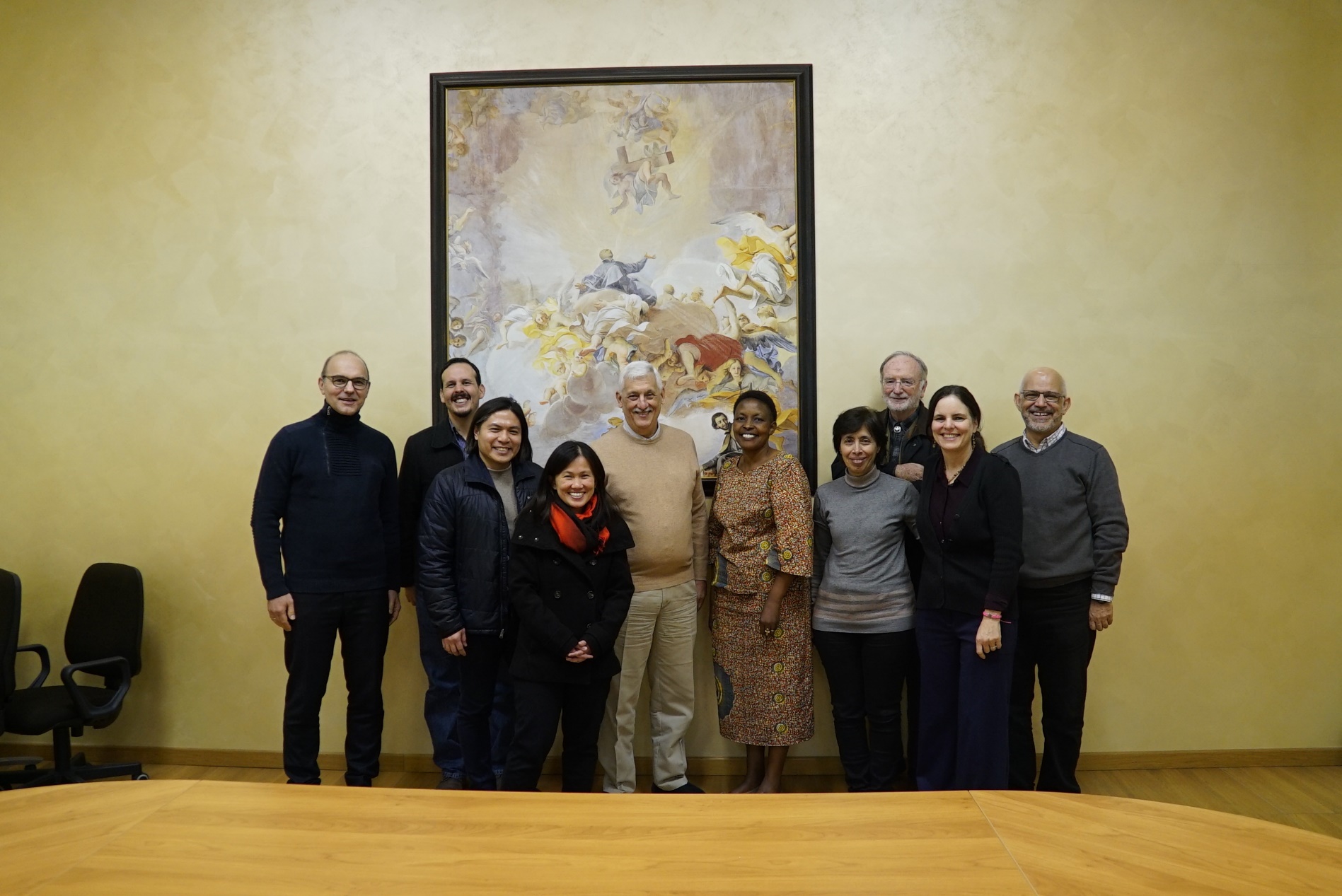 Mauricio Lopez 	PrésidentEdel ChuruVice-PrésidenteNajat SayeghSecrétaireChris HoganConsulteurDenis DobbelsteinConsulteurAnn Marie BrennanConsulteurAlwin Macalalad and Rojean MacalaladSecrétaires exécutifsHerminio Rico SJVice-Assistant ecclésiastiqueArturo Sosa SJ 	Assistant ecclésiastique